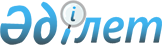 О внесении изменений и дополнений в некоторые решения Правительства Республики Казахстан
					
			Утративший силу
			
			
		
					Постановление Правительства Республики Казахстан от 28 марта 2008 года № 298. Утратило силу постановлением Правительства Республики Казахстан от 18 апреля 2014 года № 377      Сноска. Утратило силу постановлением Правительства РК от 18.04.2014 № 377.

      Правительство Республики Казахстан ПОСТАНОВЛЯЕТ : 

      1. Утвердить прилагаемые изменения и дополнения, которые вносятся в некоторые решения Правительства Республики Казахстан. 

      2. Настоящее постановление вводится в действие со дня подписания.       Премьер-Министр 

      Республики Казахстан                          К. Масимов Утверждены         

постановлением Правительства 

Республики Казахстан   

от 28 марта 2008 года N 298  

Изменения и дополнения, которые вносятся в 

некоторые решения Правительства Республики Казахстан 

      1. (Утратил силу - постановлением Правительства РК от 12.11.2008 N 1048 ). 

      2. (Утратил силу - постановлением Правительства РК от 12.11.2008 N 1048 ). 

      3. В постановлении Правительства Республики Казахстан от 26 декабря 2006 года N 1287 "О составе Совета директоров акционерного общества "Национальный холдинг "КазАгро": 

      в составе Совета директоров акционерного общества "Национальный холдинг "КазАгро", 

      строку: "Коржова                  - Министр финансов 

Наталья Артемовна           Республики Казахстан" 

      изложить в следующей редакции: "Жамишев                  - Министр финансов 

Болат Бидахметович          Республики Казахстан". 

      4. В постановлении Правительства Республики Казахстан от 7 мая 2007 года N 363 "О создании специализированных советов по вопросам государственного корпоративного управления при Правительстве Республики Казахстан": 

      1) (Утратил силу - постановлением Правительства РК от 12.11.2008 N 1048 ). 

      2) (Утратил силу - постановлением Правительства РК от 12.11.2008 N 1048 ). 

      3) в составе Специализированного совета по вопросам развития акционерного общества "Национальный холдинг "КазАгро" при Правительстве Республики Казахстан", 

      строки: "Есимов                   - Министр сельского хозяйства 

Ахметжан Смагулович         Республики Казахстан Коржова                   - Министр финансов 

Наталья Артемовна           Республики Казахстан" 

      изложить в следующей редакции: "Есимов                   - Министр сельского хозяйства Республики 

Ахметжан Смагулович         Казахстан, заместитель председателя Жамишев                   - Министр финансов 

Болат Бидахметович          Республики Казахстан"; 

      4) (Утратил силу - постановлением Правительства РК от 21.11.2008 N 1080 ).   

; 

      5) (Утратил силу - постановлением Правительства РК от 12.11.2008 N 1048 ). 

      Сноска. Пункт 4 с изменениями, внесенными постановлением Правительства РК от 21.11.2008 N 1080 ). 

      5. ( Утратил силу - постановлением Правительства РК от 21.11.2008 N 1080 ).   
					© 2012. РГП на ПХВ «Институт законодательства и правовой информации Республики Казахстан» Министерства юстиции Республики Казахстан
				